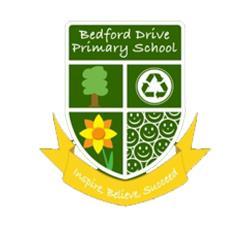 AUTUMN 1AUTUMN 2SPRING 1SPRING 2SUMMER 1SUMMER 2Cross Curricular ThemesRomansRomansAnglo Saxons and VikingsAnglo Saxons and VikingsRefugeesConservationRefugeesConservationCross Curricular ThemesStates of MatterVolcanoes and EarthquakesElectricitySoundAnimals including humansLiving Things and their habitatsLiteracy Counts
Book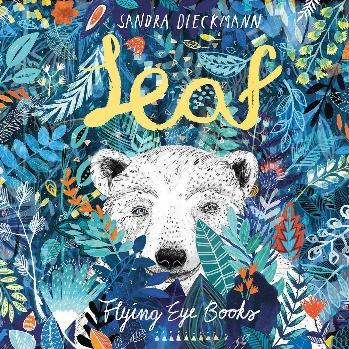 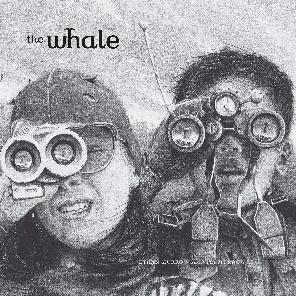 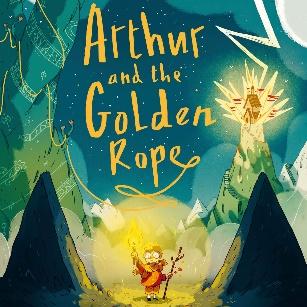 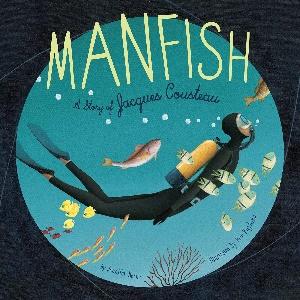 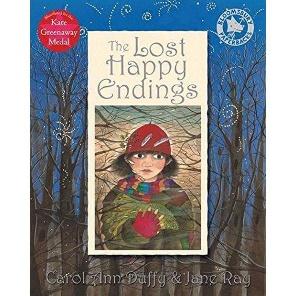 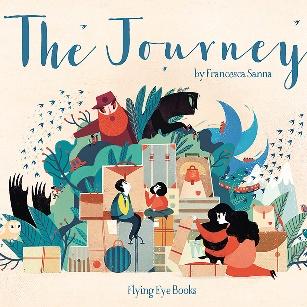 Literacy Counts
BookOutsider NarrativeCharacter DescriptionSetting DescriptionNewspaperMyth NarrativeInformationInvention RecountTwisted NarrativeLetterRefugee Diary writingWhole Class Novel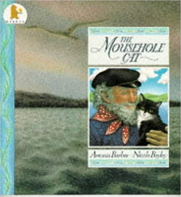 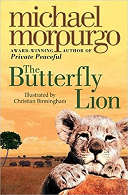 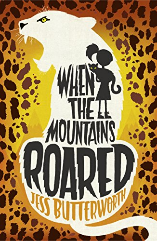 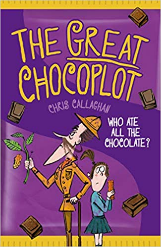 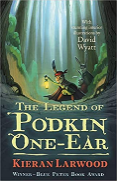 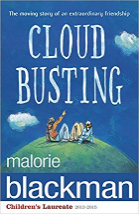 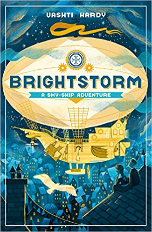 Whole Class Reading ThemesMental HealthStates of MatterJennifer KillickPicture Books Volume 1Black History Month Armistice DaySports PeopleSongs From MusicalsDisney Songs RomansRecycling WeekChinese New YearElectricityVikings International Women’s DayHolocaust Memorial DayChildren’s Classics Vol 1Poetry Volume 1  Notable People Volume 2RiversMigration Guy Bass
Notable People Volume 1Witches and WizardsTeethChildren’s Classics Vol 2HabitatsRabbitsPoetry Volume 2Songs Money